Календарный планспортивно-массовых мероприятий школьного спортивного клуба «Спарта»  МОУ СОШ ст. Тарханына 2022-2023 учебный год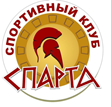 №n/nНаименование мероприятийСрокиисполненияСрокиисполненияМесто проведенияМесто проведенияСентябрьСентябрьСентябрьСентябрьСентябрьСентябрьСентябрь1Спортивный праздник, посвященныйначалу учебного года.Спортивный праздник, посвященныйначалу учебного года.Сентябрь2022Сентябрь2022СпортивнаяплощадкаСпортивнаяплощадка2Спортивные состязанияСпортивные состязанияСентябрь2022Сентябрь2022СпортивнаяплощадкаСпортивнаяплощадка3День здоровья «Здоровым бытьздорово!»День здоровья «Здоровым бытьздорово!»Сентябрь2022Сентябрь2022СпортивнаяплощадкаСпортивнаяплощадкаОктябрьОктябрьОктябрьОктябрьОктябрьОктябрьОктябрь1Легкоатлетический пробег,посвященный Дню учителяЛегкоатлетический пробег,посвященный Дню учителяОктябрь2022Октябрь2022ПришкольнаятерриторияПришкольнаятерритория2Легкоатлетический кросс «ЗолотаяОсень»Легкоатлетический кросс «ЗолотаяОсень»Октябрь2022Октябрь2022ПришкольнаятерриторияПришкольнаятерритория3Президентские спортивныеигры.Президентские спортивныеигры.Октябрь2022Октябрь2022Спортивный зал.Спортивный зал.4День здоровья «Наше здоровье - внаших руках!»День здоровья «Наше здоровье - внаших руках!»Октябрь2022Октябрь2022СпортивнаяплощадкаСпортивнаяплощадка5Соревнования по волейболу ко Дню отцаСоревнования по волейболу ко Дню отцаОктябрь15.10.2022Октябрь15.10.2022Спортивный залСпортивный зал6Соревнования в рамках«Президентских спортивных игр»Соревнования в рамках«Президентских спортивных игр»Октябрь2022Октябрь2022Спортивный залСпортивный зал7Спортивные состязания «Мама, папа,я – спортивная семья»Спортивные состязания «Мама, папа,я – спортивная семья»21.10.202221.10.2022Спортивный залСпортивный залНоябрьНоябрьНоябрьНоябрьНоябрьНоябрьНоябрь1Акция «Я выбираю спорт какальтернативу пагубным привычкам»Акция «Я выбираю спорт какальтернативу пагубным привычкам»08.11.202208.11.2022Спортивный залСпортивный зал2День здоровья «Наше здоровье - внаших руках!» к 300 летию прокуратуры РоссииДень здоровья «Наше здоровье - внаших руках!» к 300 летию прокуратуры России17.11.202217.11.2022Спортивный залСпортивный зал3Спортивный праздник «Спорт и я -друзья»Спортивный праздник «Спорт и я -друзья»30.11.202230.11.2022Спортивный залСпортивный залДекабрьДекабрьДекабрьДекабрьДекабрьДекабрьДекабрь1Соревнования по настольномутеннисуСоревнования по настольномутеннису06.12.202206.12.2022Спортивный залСпортивный зал2«Президентские спортивные игры»(волейбол)«Президентские спортивные игры»(волейбол)14.12.2022-17.12.202314.12.2022-17.12.2023Спортивный залСпортивный зал3День здоровья «Зимние забавы»День здоровья «Зимние забавы»23.12.202323.12.2023Спортивный залСпортивный залЯнварьЯнварьЯнварьЯнварьЯнварьЯнварьЯнварь1Спортивные праздники,посвященные открытию зимнегосезона «Здравствуй, Зимушка-зима»Спортивные праздники,посвященные открытию зимнегосезона «Здравствуй, Зимушка-зима»Январь,2023Январь,2023Спортивный зал,спортивная площадкаСпортивный зал,спортивная площадка2День здоровья«Спорт! Спорт! Спорт!»День здоровья«Спорт! Спорт! Спорт!»15.01.202315.01.2023Спортивный залСпортивный зал3«Президентские спортивные игры»(лыжные гонки)«Президентские спортивные игры»(лыжные гонки)21.01.202321.01.2023Лыжня околошколыЛыжня околошколыФевральФевральФевральФевральФевральФевральФевраль1Спортивный праздник «О - спорт, тымир!»Спортивный праздник «О - спорт, тымир!»11.02.202311.02.2023Спортивный залСпортивный зал2Соревнования по лыжным гонкамСоревнования по лыжным гонкам18.02.202318.02.2023Лыжня околошколыЛыжня околошколы3День здоровья«Наше здоровье - в наших руках!»День здоровья«Наше здоровье - в наших руках!»21.02.202321.02.2023Спортивный залСпортивный зал4Спортивные праздники,посвященные Дню защитника ОтечестваСпортивные праздники,посвященные Дню защитника Отечества14-22.02.202314-22.02.2023Спортивный залСпортивный залМартМартМартМартМартМартМарт1Спортивный праздник «Быстрее!Выше! Сильнее!»Спортивный праздник «Быстрее!Выше! Сильнее!»03.03.202303.03.2023Спортивный залСпортивный зал2Соревнования по шахматамСоревнования по шахматам04.03.202204.03.2022Кабинет ОБЖКабинет ОБЖ3«Президентские спортивные игры»(волейбол)«Президентские спортивные игры»(волейбол)01-14.03.202301-14.03.2023Спортивный залСпортивный зал4День здоровья «Наше здоровье - в наших руках!»День здоровья «Наше здоровье - в наших руках!»23.03.2022323.03.20223Спортивный залСпортивный залАпрельАпрельАпрельАпрельАпрельАпрельАпрель1Всеросийский День здоровья детей•	«Веселые старты»•	Турнир попионерболу,баскетб олуВсеросийский День здоровья детей•	«Веселые старты»•	Турнир попионерболу,баскетб олу04-07.04.202304-07.04.2023Спортивный залСпортивный зал2«День здоровья» «Весна, спорт,здоровье»«День здоровья» «Весна, спорт,здоровье»22.04.202322.04.2023Спортивный залСпортивный залМайМайМайМайМайМайМай1Легкоатлетическая эстафета,посвященная дню ПобедыЛегкоатлетическая эстафета,посвященная дню Победы05.05.202305.05.2023СпортивнаяплощадкаСпортивнаяплощадка2День здоровья «Если хочешь бытьздоров!»День здоровья «Если хочешь бытьздоров!»13.05.202313.05.2023СпортивнаяплощадкаСпортивнаяплощадка